Câmara Municipal de Itaquaquecetuba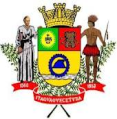 Estado de São PauloINDICAÇÃO Nº            140               /2020.INDICO À MESA, ao depois de cumpridas as formalidades regimentais, seja oficiado ao Exmo. Sr. Prefeito Municipal, providências junto à Secretaria Municipal de Serviços Urbanos , solicitando que seja realizado o Serviço de Troca de Lâmpadas, na Rua Itapecerica da Serra, localizada no Bairro Jardim Pinheirinho, neste município.Plenário Vereador Maurício Alves Braz, em 17 de fevereiro de 2020.CELSO REIS                             Vereador                               PSDB